Nom : BohrNom au complet : Niels Bohr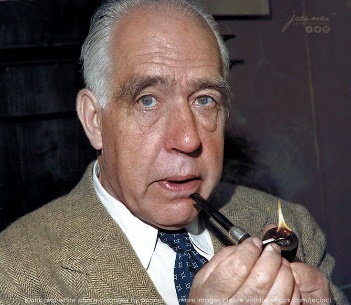 Période de temps :1885 à 1962Nationalité : Danois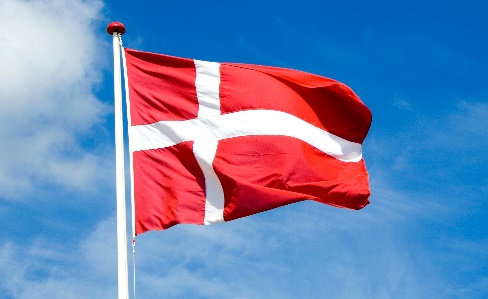 Découverte : Orbite de l’atome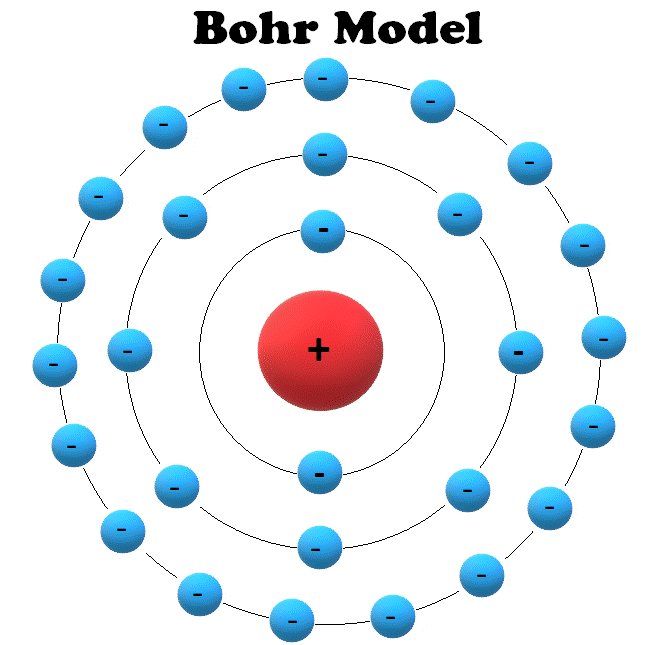 